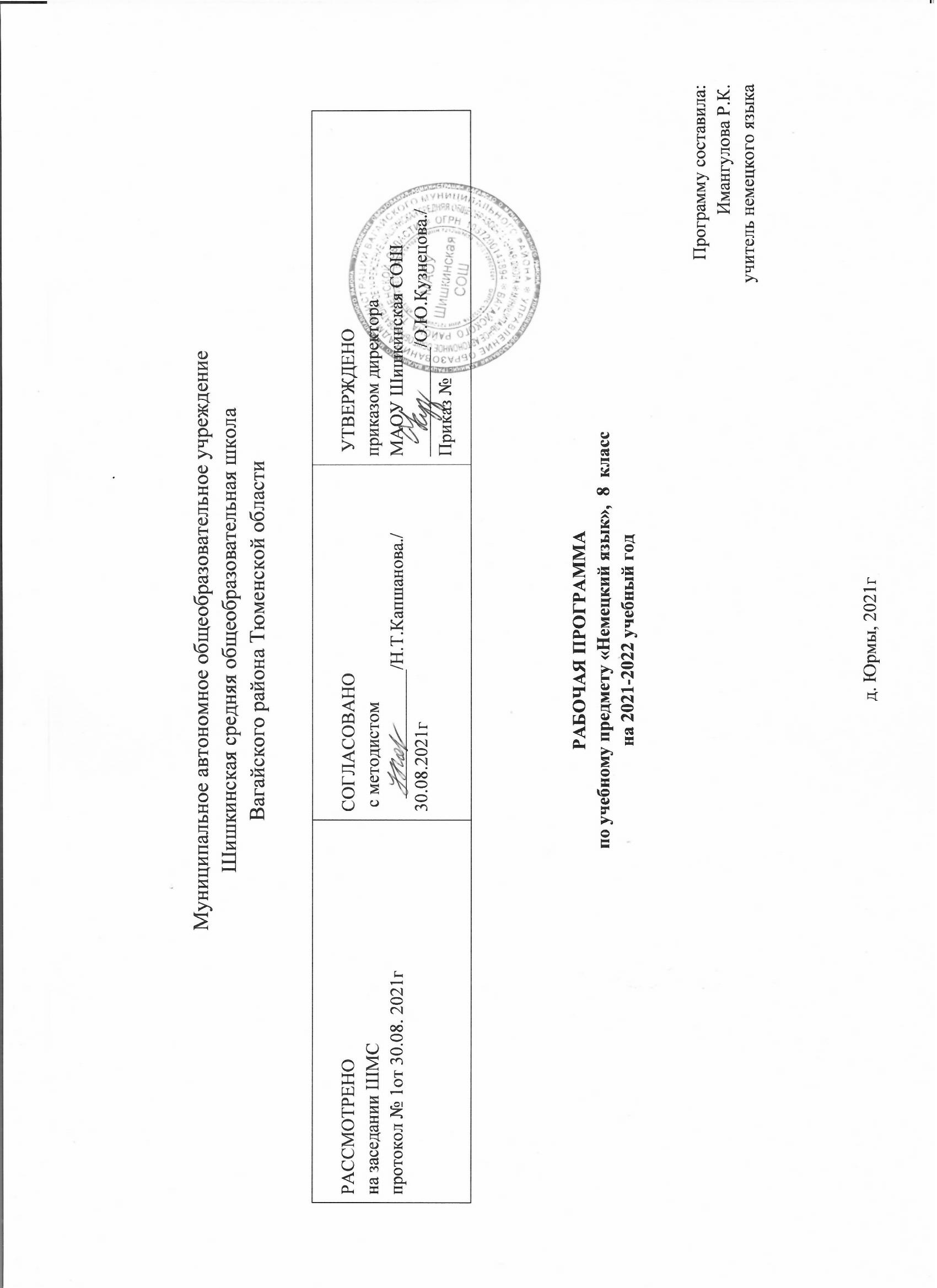 ПЛАНИРУЕМЫЕ РЕЗУЛЬТАТЫ ОСВОЕНИЯ УЧЕБНОГО ПРЕДМЕТА, КУРСА    Планируемые  предметные результаты призваны отразить процесс совершенствования и систематизации ранее приобретѐнных коммуникативных умений для достижения более высокого уровня владения коммуникативной и межкультурной компетенциями. В частности: В коммуникативной сфере: - Речевая компетенция в четырѐх видах речевой деятельности: говорении: • в условиях диалогического общения в стандартных речевых ситуациях начинать, поддерживать, вести, заканчивать различные виды диалогов, соблюдать нормы речевого этикета, при необходимости переспрашивать, уточнять, расспрашивать партнѐра по общению и отвечать на его вопросы, выражать согласие/отказ, высказывать своѐ мнение, просьбу, используя эмоционально-оценочные суждения; • строить монологические высказывания, рассказывая о себе, своей семье, школе, своих интересах и планах на будущее, сообщая краткие сведения о себе, своѐм городе/селе, о своей стране и стране изучаемого языка, описывая события/явления, передавая основную мысль прочитанного или прослушанного, выражая своѐ отношение к прочитанному/услышанному, давая краткую характеристику персонажей; аудировании: • воспринимать на слух и полностью понимать речь учителя и одноклассников; • воспринимать на слух несложные аутентичные аудио- и видеотексты и, опираясь на языковую догадку и контекст, понимать основное содержание (сообщение, рассказ, интервью) и выделять необходимую/нужную/значимую информацию (прагматические аудио- и видеотексты);  чтении: • читать аутентичные тексты разных жанров и стилей, используя различные стратегии извлечения информации     (с пониманием основного содержания, с полным и точным пониманием, с выборочным пониманием значимой/нужной/необходимой информации); • использовать различные приѐмы смысловой переработки текста (языковая догадка, контекстуальная догадка, выборочный перевод), а также справочные материалы; • творчески перерабатывать содержание прочитанного, оценивать его и выражать своѐ мнение к прочитанному; письме: • заполнять анкеты и формуляры; • писать поздравления, личные письма с опорой на образец с употреблением формул речевого этикета, принятых в немецкоязычных странах; • составлять план, тезисы устного или письменного сообщения, кратко излагать результаты проектной деятельности. -  Языковая компетенция (владение языковыми средствами общения): • применение правил написания слов, усвоенных в основной школе; • адекватное произношение и различение на слух всех звуков немецкого языка, соблюдение правильного ударения в словах и фразах; • соблюдение ритмико-интонационных особенностей предложений различных коммуникативных типов (утвердительное, вопросительное, отрицательное, побудительное); правильное членение предложений на смысловые группы; • распознавание и употребление в речи основных значений изученных лексических единиц; • знание основных способов словообразования (аффиксация, словосложение, конверсия); • понимание и использование явлений многозначности слов немецкого языка, синонимии, антонимии и лексической сочетаемости; • распознавание и использование в речи основных морфологических форм и синтаксических конструкций немецкого языка, знание признаков изученных грамматических явлений; • знание основных различий систем немецкого и русского/родного языков. -  Социокультурная компетенция: • знания о национально-культурных особенностях различных регионов России и немецкоязычных стран, полученные на уроках немецкого языка, в процессе изучения других предметов, а также в процессе поиска дополнительной информации, в том числе и в Интернете; • знание наиболее употребительной фоновой лексики, реалий немецкоязычных стран, некоторых образцов фольклора; • распознавание и употребление в устной и письменной речи основных норм речевого этикета, принятых в немецкоязычных странах; • знакомство с образцами художественной, публицистической и научно-популярной литературы; • представление об особенностях образа жизни, быта, культуры немецкоязычных стран, о сходстве и различиях в традициях своей страны и страны изучаемого языка; • понимание роли владения немецким языком в современном мире. -  Компенсаторная компетенция:  умение выходить из трудного положения в условиях дефицита языковых средств при получении и приѐме информации за счѐт использования языковой и контекстуальной догадки, игнорирования языковых трудностей, переспроса, словарных замен, жестов, мимики. В  познавательной сфере планируемые результаты связаны с развитием у учащихся следующих умений: • сравнивать языковые явления родного и немецкого языков на разных уровнях: грамматические явления, слова, словосочетания, предложения; • использовать разные стратегии чтения/аудирования в зависимости от ситуации и коммуникативной задачи; • действовать по образцу/аналогии при выполнении упражнений и в процессе порождения собственных высказываний в пределах предметного содержания обучения немецкому языку в основной школе; • осуществлять индивидуальную, групповую, исследовательскую и проектную работу; • пользоваться справочным материалом и словарями, разными источниками информации, в том числе интернет-ресурсами; • пользоваться способами и приѐмами самостоятельного изучения немецкого языка. В  ценностно-ориентационной сфере: • представление о немецком языке как средстве выражения чувств, эмоций; • достижение взаимопонимания в процессе устного и письменного общения в ситуациях межкультурного общения, установление и поддержание контактов в доступных пределах; • осознание роли и места родного и немецкого языков как средств общения, познания и самореализации в поликультурном и многоязычном мире; • приобщение к ценностям мировой культуры в различных формах реального и виртуального общения. В  эстетической сфере: • знание элементарных выражений чувств и эмоций на немецком языке и умение их использовать; • знание некоторых образцов художественного творчества на немецком языке; • осознание (понимание) прекрасного в процессе обсуждения/восприятия современных тенденций в литературе и искусстве. В  трудовой сфере: • умение рационально планировать свой учебный труд; • умение работать в соответствии с намеченным планом. В физической сфере: • стремление вести здоровый образ жизни. Виды речевой деятельности/Коммуникативные умения Аудирование Дальнейшее развитие и совершенствование восприятия и понимания на слух аутентичных текстов с разной глубиной проникновения в их содержание (с пониманием основного содержания, с выборочным пониманием и полным пониманием воспринимаемого на слух текста) в зависимости от коммуникативной задачи и функционального типа текста. Жанры текстов: прагматические, публицистические, научно-популярные, художественные. Коммуникативные типы текстов: сообщение, рассказ, интервью, личное письмо, стихотворения, песни. Содержание текстов должно соответствовать возрастным особенностям и интересам учащихся и иметь образовательную и воспитательную ценность. На данной ступени (в 7–9 классах) при прослушивании текстов используется письменная речь для фиксации значимой информации. Аудирование с пониманием основного содержания текста осуществляется на аутентичных текстах, содержащих наряду с изученным также некоторое количество незнакомого материала. Больший удельный вес занимают тексты, отражающие особенности быта, жизни и в целом культуры страны изучаемого языка. Время звучания текстов для аудирования до 2 минут. Аудирование с выборочным пониманием нужной или интересующей информации предполагает умение выделить необходимую или интересующую информацию в одном или нескольких коротких текстах прагматического характера, опуская избыточную информацию. Время звучания текстов для аудирования до 1,5 минуты. Аудирование с полным пониманием содержания осуществляется на несложных аутентичных (публицистических, научно-популярных, художественных) текстах, включающих некоторое количество незнакомых слов, понимание которых осуществляется с опорой на языковую догадку, данные к тексту сноски, с использованием, в случае необходимости, двуязычного словаря. Время звучания текстов для аудирования до 1 минуты. Говорение Диалогическая речь Умение вести диалоги этикетного характера, диалог-расспрос, диалог – побуждение к действию, диалог – обмен мнениями и комбинированные диалоги. Осуществляется дальнейшее совершенствование диалогической речи при более вариативном содержании и более разнообразном языковом оформлении. Объѐм диалога от 3 реплик (5–7 класс) до 4–5 реплик (8–9 класс) со стороны каждого учащегося. Монологическая речь Дальнейшее развитие и совершенствование связных высказываний учащихся с использованием основных коммуникативных типов речи: описание, сообщение, рассказ (включающий эмоционально-оценочное суждение), рассуждение (характеристика) с опорой и без опоры на прочитанный или услышанный текст или заданную коммуникативную ситуацию. Объѐм монологического высказывания от 8–10 фраз (5–7 класс) до 10–12 фраз (8–9 класс). Чтение Умение читать и понимать аутентичные тексты с различной глубиной и точностью проникновения в их содержание (в зависимости от вида чтения): с пониманием основного содержания (ознакомительное чтение); с полным пониманием содержания (изучающее чтение); с выборочным пониманием нужной или интересующей информации (просмотровое/поисковое чтение). Жанры текстов: научно-популярные, публицистические, художественные, прагматические. Типы текстов: статья, интервью, рассказ, стихотворение, песня, объявление, рецепт, меню, проспект, реклама. Содержание текстов должно соответствовать возрастным особенностям и интересам учащихся, иметь образовательную и воспитательную ценность, воздействовать на эмоциональную сферу учащихся. Независимо от вида чтения возможно использование двуязычного словаря. Чтение с пониманием основного содержания осуществляется на несложных аутентичных текстах и предполагает выделение предметного содержания, включающего основные факты, отражающие, например, особенности быта, жизни, культуры стран изучаемого языка и содержащие как изученный материал, так и некоторое количество незнакомых слов. Объѐм текстов для чтения – 400–500 слов. Чтение с выборочным пониманием нужной или интересующей информации предполагает умение просмотреть текст или несколько коротких текстов и выбрать информацию, которая необходима или представляет интерес для учащихся. Объѐм текста для чтения – до 350 слов. Чтение с полным пониманием текста осуществляется на несложных  аутентичных текстах, ориентированных на выделенное предметное содержание и построенных в основном на изученном языковом материале. Объѐм текста для чтения – до 250 слов. Письменная речь Дальнейшее развитие и совершенствование письменной речи, а именно умений: - писать  короткие поздравления с днѐм рождения и другими    праздниками, выражать пожелания (объѐмом 30–40 слов, включая адрес); - заполнять формуляры, бланки (указывать имя, фамилию, пол, гражданство, адрес); - писать личное письмо с опорой и без опоры на образец (расспрашивать адресата о его жизни, делах, сообщать то же самое о себе, выражать благодарность, давать совет, просить о чѐм-либо). Объѐм личного письма – 100 слов, включая адрес; - писать краткие сочинения (письменные высказывания с элементами описания, повествования, рассуждения) с опорой на наглядность и без нее. Объѐм: 140–160 слов. Компенсаторные умения Совершенствуются умения: - переспрашивать, просить повторить, уточняя значение незнакомых слов; - использовать в качестве опоры при порождении собственных высказываний ключевые слова, план к тексту, тематический словарь и т. д.; - прогнозировать содержание текста на основе заголовка, предварительно поставленных вопросов; - догадываться о значении незнакомых слов по контексту; - догадываться о значении незнакомых слов по используемым собеседником жестам и мимике; - использовать синонимы, антонимы, описания понятия при дефиците языковых средств. Общеучебные умения и универсальные способы деятельности Формируются и совершенствуются умения: - работать с информацией: сокращение, расширение устной и письменной информации, создание второго текста по аналогии, заполнение таблиц; - работать с прослушанным и письменным текстом: извлечение основной информации, извлечение запрашиваемой или нужной информации, извлечение полной и точной информации; - работать с источниками: литературой, со справочными материалами, словарями, интернет-ресурсами на иностранном языке;  - учебно-исследовательская работа, выполнение проектной деятельности: выбор темы исследования, составление плана работы, знакомство с исследовательскими методами (наблюдение, анкетирование, интервьюирование), анализ полученных данных и их интерпретация, разработка краткосрочного проекта и его устная презентация с аргументацией, ответы на вопросы по проекту; - самостоятельная работа учащихся, связанная со способами рациональной организации своего труда в классе и дома и способствующая самостоятельному изучению иностранного языка и культуры стран изучаемого языка. Специальные учебные умения Формируются и совершенствуются умения:  - находить ключевые слова и социокультурные реалии при работе с текстом; - семантизировать слова на основе языковой догадки; - осуществлять словообразовательный анализ слов; - выборочно использовать перевод; - пользоваться двуязычными словарями; - участвовать в проектной деятельности межпредметного характера. Языковые средства Графика, каллиграфия, орфография Правила чтения и написания новых слов, отобранных для данного этапа обучения, и навыки их применения в рамках изучаемого лексико-грамматического материала. Фонетическая сторона речи Различение на слух всех звуков немецкого языка и адекватное их произношение, соблюдение правильного ударения в словах и фразах. Членение предложений на смысловые группы. Соблюдение правильной интонации в различных типах предложений. Дальнейшее совершенствование слухопроизносительных навыков, в том числе и применительно к новому языковому материалу. Лексическая сторона речи Лексические единицы, обслуживающие новые темы, проблемы и ситуации общения в пределах тематики основной школы, в объѐме 900 единиц (включая 500 усвоенных в начальной школе). Лексические единицы включают устойчивые словосочетания, оценочную лексику, реплики-клише речевого этикета.  Основные способы словообразования:  а) аффиксация: существительныхссуффиксами -ung (die Lösung, die Vereinigung);  -keit (die Feindlichkeit); -heit (die Einheit); -schaft (die Gesellschaft); -um (das Datum); -or (der Doktor); -ik (die Matematik); -e (die Liebe), -ler (der Wissenschaftler); -ie (die Biologie); Прилагательных ссуффиксами -ig (wichtig); -lich (glücklich); -isch (typisch); -los (arbeitslos); -sam (langsam); -bar (wunderbar); существительных и прилагательных с префиксом un- (das Unglück, unglücklich);  существительныхиглаголовспрефиксами: vor- (der Vorort, vorbereiten); mit- (die Mitantwortung, mitspielen); глаголов с отделяемыми и неотделяемыми приставками и другими словами в функции приставок типа erzählen, wegwerfen; б) словосложение: существительное + существительное (das Arbeitszimmer);  прилагательное + прилагательное (dunkelblau, hellblond);  прилагательное + существительное (dieFremdsprache);  глагол + существительное (dieSchwimmhalle); в) конверсия (переход одной части речи в другую):  существительные от прилагательных (das Blau, der/dieAlte); существительные от глаголов (das Lernen, das Lesen);  г) интернациональные слова (der Globus, der Computer). Грамматическая сторона речи Дальнейшее   расширение   объѐма   значений   грамматических средств, изученных ранее, и знакомство с новыми грамматическими явлениями.  Нераспространѐнные и распространѐнные предложения.  Безличные предложения (Es ist warm. Es ist Sommer.) Предложения с глаголами legen, stellen, hängen, требующие после себя дополнения в Akkusativ и обстоятельство места при ответе на вопрос Wohin? (Ich hänge das Bild an die Wand.) Предложения с глаголами beginnen, raten, vorhaben и др., требующие после себя Infinitiv с zu. (Wir haben vor, aufs Land zu fahren.) Побудительные предложения типа: Lesen wir! Wollen wir lesen! Все типы вопросительных предложений. Предложения с неопределѐнно-личным местоимением man. (Man schmückt die Stadt vor Weihnachten.) Предложения с инфинитивной группой um ... zu. (Er lernt Deutsch, um deutsche Bücher zu lesen.) Сложносочинѐнные предложения с союзами denn, darum, deshalb. (Ihm gefällt das Dorfleben, denn er kann hier viel Zeit in der frischen Luft verbringen.) Сложноподчинѐнные предложения с союзами dass, ob и др. (Er sagt, dass er gut in Mathe ist.) Сложноподчинѐнные предложения причины с союзами weil, da. (Er hat heute keine Zeit, weil er viele Hausaufgaben machen muss.) Сложноподчинѐнные предложения с условным союзом wenn. (Wenn du Lust hast, komm zu mir zu Besuch.)  Сложноподчинѐнные предложения с придаточными времени с союзами wenn, als, nach. (Ich freue mich immer, wenn du mich besuchst. Als die Eltern von der Arbeit nach Hause kamen, erzählte ich ihnen über meinen Schultag. Nachdem wir mit dem Abendbrot fertig waren, sahen wir fern.) Сложноподчинѐнные предложения с придаточными определительными (c относительными местоимениями die, deren, dessen. (Schüler, die sich für moderne Berufe interessieren, suchen nach Informationen im Internet.)  Сложноподчинѐнные предложения с придаточными цели с союзом damit. (Der Lehrer zeigte uns einen Videofilm über Deutschland, damit wir mehr über das Land erfahren.)  Распознавание структуры предложения по формальным признакам: по наличию инфинитивных оборотов: um ... zu + Infinitiv, statt ... zu + Infinitiv, ohne ... zu + Infinitiv. Слабые и сильные глаголы со вспомогательным глаголом haben в Perfekt. Сильные глаголы со вспомогательным глаголом sein в Perfekt (kommen, fahren, gehen). Präteritum слабых и сильных глаголов, а также вспомогательных и модальных глаголов. Глаголы с отделяемыми и неотделяемыми приставками в Präsens, Perfekt, Pretäritum, Futur (ánfangen, beschréiben). Все временные формы в Passiv (Perfekt, Plusquamperfekt, Futur). Местоименныенаречия (worüber, darüber, womit, damit). Возвратныеглаголывосновныхвременныхформах Präsens, Perfekt, Pretäritum (sich anziehen, sich waschen).  Распознавание и употребление в речи определѐнного, неопределѐнного и нулевого артикля, склонения существительных нарицательных; склонения прилагательных и наречий; предлогов, имеющих двойное управление, предлогов, требующих Dativ, предлогов, требующих Akkusativ. Местоимения: личные, притяжательные, неопределѐнные (jemand, niemand). Омонимичные явления: предлоги и союзы (zu, als, wenn). Plusquamperfekt и употребление его в речи при согласовании времѐн. Количественные числительные свыше 100 и порядковые числительные свыше 30. Социокультурные знания и умения Учащиеся совершенствуют свои умения осуществлять межличностное и межкультурное общение, используя знания о национально-культурных особенностях своей страны и страны/стран изучаемого языка, полученные на уроках иностранного языка и в процессе изучения других предметов (знания межпредметного характера). Они овладевают знаниями:  • о значении немецкого языка в современном мире; • о наиболее употребительной тематической фоновой лексике и реалиях при изучении учебных тем (традиции в питании, проведении выходных дней, основные национальные праздники, этикетные особенности (посещение гостей), сферы обслуживания); • о социокультурном портрете стран, говорящих на изучаемом языке, и культурном наследии этих стран; • о различиях в речевом этикете в ситуациях формального и неформального общения в рамках изучаемых предметов речи. Предусматривается также овладение умениями: • адекватного речевого и неречевого поведения в распространенных ситуациях бытовой, учебно-трудовой, социокультурной/межкультурной сфер общения; • представления родной страны и культуры на иностранном языке; • оказания помощи зарубежным гостям в нашей стране в ситуациях повседневного общения.СОДЕРЖАНИЕ ПРОГРАММЫРаздел 1. Прекрасно было летом! (24 ч.)                                                                                                                         Воспоминания о летних каникулах. Где и как проводят лето немецкие дети. Молодежные туристические базы в ФРГ. Написание открытки о своих летних каникулах. Работа над проектами.                                                                                                                                                          Лексический материал: DerGebirge, derFerienort, dasFerienheim, privat, sichtreffen, übernachten, dieJugendlichen, dieJugendherberge, derCampingplatz, derVerwandte, derAusflug, verdienen, steigen, sichsonnen, derStrand, derStrandkorb, fischen, segeln, reiten, passieren, surfen, Inline-Skateslaufen. Грамматический материал: Plusquamperfekt. Придаточные предложения времени с союзами wenn, als, nachdem. Контрольные работы:  № 1 « Любимые места отдыха в Германии»                                                                                               Предметные результаты обучения Учащиеся должны уметь: - рассказывать о своих летних каникулах и расспрашивать партнера о том, как он провел лето; - комментировать высказывания немецких школьников о летних каникулах; - составлять рассказ с опорой на таблицу; - писать открытки о своих летних каникулах Учащиеся должны знать: - образование Plusquamperfekt; - образование придаточных предложений времени с союзами wenn, als, nachdem. Метапредметные результаты обучения Учащиеся должны уметь: - инсценировать диалоги; - работать в группе; - писать сочинения с опорой на серию рисунков; - работать над проектами  Раздел 2.А сейчас уже школа! (22 ч.)                                                                                                   Школа в Германии. Школьный учитель, каким его хотят видеть дети. Вальдорфские школы – школы без стрессов. Расписание уроков. Школьный обмен. Домашнее чтение. Работа над проектами.                                                                                                                                    Лексический материал:   DerUnterricht, dieStufe, dieGrundschule, dieRealschule, dieHauptschule, dasHalbjahr, dasProbehalbjahr, dieLeistung, dasZeugnis, dieZensur, dasAbitur, dasAbiturmachen, derAustausch, dieBerufswahl, wählen, sichgut/schlechtverstehen, leicht-/schwerfallen, tabeln, passieren=vorkommen, bemerken, beobachten, bestimmen, empfangen, erwarten, umfassen. Грамматический материал:   Future I. Придаточные определенные предложения. Контрольные работы:   № 2 «Школа »                                                                                                                                             Предметные результаты обучения Учащиеся должны уметь: - рассказывать о школьной системе образования; - рассказывать об особенностях Вальдорфских школ; - рассказывать о своей любимой учительнице Учащиеся должны знать: - образование Future I. - образование придаточных определенных предложений. Метапредметные результаты обучения Учащиеся должны уметь: - работать в группах и обмениваться информацией; - находить информацию в тексте; - высказывать свое мнение; - работать над проектами Раздел 3. Мы готовимся к поездке в Германию (26 ч.)                                                                                             Мы готовимся к поездке в Германию. Перед началом путешествия важно изучить карту. Что возьмем в дорогу? Одежда и мода.Делаем покупки. Правила для путешествующих. Немецкие друзья готовятся к приему гостей из России.Мы готовим подарки друзьям. В гастрономе. Заполнение анкеты – заявления. Творчество немецкого писателя Бертольта Брехта. Домашнее чтение. Работа над проектами.                                                                     Лексический материал:   DieAuslandsreise, dieReisevorbereitung, dieFahrt, dieEisenbahn, mitderEisenbahnfahren, dieFahrkarte, dieFlugkarte, derKoffer, dieReisetasche, dasWarenhaus, dieAbteilung, dieGröβe, dasKleidungsstück, dieKleinigkeit, dieGrenze, bestellen, besorgen, beschlieβen, zahlen, kosten, Waskostetdas?, anprobieren, esgehtIhnen/dir, packen, einpacken, mitnehmen, alsReisezielwählen. Грамматический материал: Придаточные определительные с относительными местоимениями в GenitivSg. и Pl. и DativPl. Контрольные работы:    №3 « Мы готовимся к поездке в Германию»                                                                                    Предметные результаты обучения Учащиеся должны уметь: - давать рекомендации и советы людям, отправляющимся в путешествие; - высказывать предложения по поводу приема гостей (школьников из другой страны); - обсуждать программу пребывания школьников из другой страны Учащиеся должны знать:        - образование придаточных определительных предложений с относительными местоимениями в GenitivSg. и Pl. и DativPl. Метапредметные результаты обучения Учащиеся должны уметь: - находить информацию в тексте; - работать над проектами Раздел 4. Путешествие по Германии (33ч.) Путешествие часто начинается с вокзала. Заполнение таможенной декларации. Что мы уже знаем о ФРГ? Путешествие по Берлину. Знакомимся с Баварией. Мюнхен и его достопримечательности. Рейн – самая романтическая река Германии. Экскурсия по Кельну. Достопримечательности городов Германии. Домашнее чтение. Лексический материал: DerBahnhof, derBahnsteig, dasGleis, dasAbteil, derFahrplan, derSchalter, derWagen, dieAbfahrt, dieAnkunft, dieRundfahrt, derAufenthalt, dieAuskunft, dasAuskunftsbüro, derStadtführer, derTurm, derBau, dasBauwerk, abfahren, ankommen, Abschiednehmen, sichverabschieden, abholen, vorbeifahren, unterwegs, entlang, SchauenSienachlinks!/nachrechts!  Грамматическийматериал: PräsensPassiv, PräteritumPassiv. Контрольные работы: № 4 « Путешествие по ФРГ» PräsensPassiv, PräteritumPassiv. № 5  Итоговая контрольная работа. Предметные результаты обучения Учащиеся должны уметь: - рассказывать о Мюнхене и Берлине с опорой на иллюстрации; - рассказывать о Рейне с опорой на карту; - составлять программу пребывания школьников по обмену в нашей стране и обсуждать ее в группе Учащиеся должны знать: - образованиеPräsensPassiv, PräteritumPassiv. Метапредметные результаты обучения Учащиеся должны уметь: - работать с иллюстрациями и картой; - работать в группе; - инсценировать диалоги; - работать над проектами КАЛЕНДАРНО-ТЕМАТИЧЕСКОЕ ПЛАНИРОВАНИЕ ПО НЕМЕЦКОМУ ЯЗЫКУ       8 КЛАССТема раздела/ количество часов№ урокаТема урокаКоличество часовРаздел 1. Как здорово было летом! (24 часа)1Чтение высказываний немецких школьников о летних каникулах.Формирование лексических навыков  12Монолог о возможностях проведения летних каникул в Германии.Развитие речевых умений монологической речи13Монолог  о летних каникулах с опорой на лексическую таблицуФормирование монологической речи с опорой на таблицу14Чтение текста с пропусками.Формирование умения чтения текста с пониманием основного содержания15Чтение текста «Каникулы» с пониманием основного содержания. Формирование умений подбирать к текстам по смыслу ситуации16Контроль техники чтения. Чтение текста и выполнение тестовых заданий.17Письмо открытки друзьям о своих впечатлениях от летних каникул.Формирование навыков письменной речи18Аудирование диалогов   с пониманием необходимой информации.Формирование умений воспринимать текст на слух.19Контроль аудирования.Развитие умений аудирования110Грамматика. Правило употребления двух времён прошедшего времени.111Работа над грамматическим материалом. Предпрошедшее время.Формирование грамматических навыков112Придаточные предложения времениСовершенствование грамматических навыков.113Перевод  на русский язык придаточных предложений времени.Формирование умений обобщать по теме.114Чтение полилога по ролям и его инсценировка.Формирование навыков чтения.115Контроль монологической речиФормирование умений составлять высказывания по теме.116Работа над поисковым чтением«Места отдыха».Формирование навыков чтения и умений выбирать ключевые слова.117Мы повторяем то, что уже умеем.Активизация лексических единиц при выполнении упражнений.118Прошедшее разговорное время.Совершенствование грамматических навыков 119Совершенствование лексико-грамматических навыков.Формирование умений писать историю с использованием рисунков.120Чтение текста  и знакомство с расписанием поездов.Развитие умений изучающего чтения121Контрольная работа  по теме «Прекрасно было летом».Контроль лексико-грамматических навыков122Анализ контрольной работы. Работа над ошибками.Развитие умений изучающего чтения123Домашнее чтение. Баллада «Рыбак». Рассказ отрывка наизусть.124 Домашнее чтение Баллада «перчатка» Краткий пересказ баллады.1Глава II. А сейчас уже снова в школу! (22 часа)25Чтение текста с полным пониманием о системе образования в Германии.Формирование лексических навыков126Монолог  об особенностях альтернативных школ в Германии.Развитие умений изучающего чтения127Монолог о любимой учительницеРазвитие речевых умений монологической речи128Дискуссия по проблеме «Дружба и понятие»Развитие речевых умений диалогической речи129Обсуждение успеваемости школьницы, чей аттестат представлен в учебникеАктивизация навыков чтения.130Контроль диалогической речи.Развитие речевых умений диалогической речи131Монолог по теме «Иностранные языки» с использованием лексической таблицыФормирование умений делать высказывание по теме.132Аудирование текста об альтернативной школе и выполнение тестовых заданий.Развитие умений аудирования133Контроль аудирования. Пересказ прослушанного теста с опорой на рисунок.134Грамматика. Повторение будущего времени (тренировка в употреблении).Формирование грамматических навыков135Придаточные определительные предложения. Активизация грамматических навыков.136Глаголы с управлением. Вопросительные и местоименные наречия.Совершенствование грамматических навыков137Перевод придаточных определительных предложений. Совершенствование грамматических навыков 138Чтение полилога по ролям.Формирование умений чтения по ролям.139Работа над диалогической речью. Формирование навыков диалогической речи.140Толкование немецких пословиц.Формирование умений составления рассказа об учителе, используя слова и словосочетания.141Контроль навыков чтения. Совершенствование лексических навыков142Повторение придаточных определительных предложений.Повторение грамматического материала143Дискуссия «Зачем нужно изучать иностранные языки?»Формирование навыков диалогической речи.144Совершенствование лексико-грамматических навыков. Формирование умений давать комментарии к схеме.145Контрольная работа по теме «А сейчас уже снова в школу!».Контроль усвоения лексико-грамматического материала.146Анализ контрольной работыСовершенствование лексических навыков1Глава III. Мы готовимся к путешествию по Германии.  (26 часов)47Монолог о Германии с опорой на карту и вопросыСистематизация новой лексики по контексту.148Работа над монологической речью. Формирование монологических навыков149Предъявление лексики по теме «Одежда»Введение новых лексических единиц150Контроль диалогической речи.Диалог по ситуации «В магазине»Развитие умений изучающего чтения151Чтение текста с пониманием основного содержания. Формирование умений инсценировать текст.152Монолог по содержанию текста о Берлине. Активизация умений монологической речи.153Контроль монологической речи.Развитие речевых умений монологической речи154Контроль аудирования. Формирование умений слушать текст и называть ключевые слова.155Кёльн. Развитие умений воспринимать текст на слух и выполнять тестовые задания156Работа над грамматикойНеопределенно-личное местоимение.Совершенствование грамматических навыков157Систематизация знаний о придаточных определительных предложенияхСовершенствование грамматических навыков158Склонения относительных местоименийФормирование грамматических навыков159Работа над грамматикой.Формирование умений переводить придаточные определительные предложения на русский язык.160Чтение полилога по ролям и его инсценировка. Активизация умений навыков чтения по ролям161Программа пребывания школьников из России в Германии.Чтение  полилога по ролям.162Работа над диалогической речью.Развитие речевых умений диалогической речи163Мы повторяем то, что уже умеем. Совершенствование лексических навыков164Совершенствование лексических навыков.Формирование умений употреблять лексику в ситуации.165Повторение.Развитие речевых умений диалогической речи166Совершенствование лексико-грамматических навыков. Активизация грамматического и лексического материала167Учить немецкий язык – значит знакомиться со страной и людьми.Формирование умений   и заполнять формуляр.168Контроль умений поискового чтения. Контроль умений работать с текстом с целью извлечения информации.169Подготовка к контрольной работе. Активизация лексико-грамматических знаний и умений.170Контрольная работа по разделу 3. Контроль усвоения лексико-грамматического материала.171Анализ контрольной работы. Работа над ошибкамиСовершенствование лексических навыков172Активизация лексико-грамматических знаний и умений.1Глава IV. Мы путешествуем по Германии! (33 ч)73Чтение.  Краткая информации  о Германии. Активизация лексических единиц174Чтение текста о Баварии   Формирование умений находить в тексте эквиваленты к предложениям175Чтение текстов  из рекламных проспектов о немецких городахАктивизация умений читать тексты с обменом информацией176Чтение текстов  о немецких городахФормирование умений читать текст с пониманием основного содержания, опираясь на карту177Работа над поисковым чтениемФормирование умений находить информацию в текстах о Рейне и его значимости.178Работа над диалогической речью. Формирование умений составлять диалоги на основе текста песни179Работа над новой лексикой «На вокзале».Введение новых лексических единиц180Развитие умений просмотрового чтения. Формирование умений переводить текст.181Закрепление новой лексики в речи с опорой на рисунки.Совершенствование лексических навыков182Развитие речевых умений монологической речи.Формирование умений составлять связное монологическое высказывание.183Написание сочинения по теме «Путешествие»Формирование лексических навыков.184Контроль монологической речиРазвитие умений говорения.185Мы внимательно слушаем. Формирование умений воспринимать в аудиозаписи текст и отвечать на вопросы186 Придаточные определительные предложения.Формирование умений находить в тексте придаточные определительные предложения.187Относительные местоимения.Совершенствование грамматических навыков.188Страдательный залог. Формирование умений анализировать способы перевода предложений в страдательном залоге.189Перевод предложений в страдательном залоге.Формирование умений составлять предложения по образцу, используя в них форму страдательного залога.190Страдательный залог. Активизация грамматических умений.191Работа над диалогической речью.Формирование умений читать полилог по ролям и инсценировать его.192Чтение диалога по ролям.  Формирование умений составлять диалоги по аналогии193 «В закусочной» Участие в ролевой игре в ситуации «в закусочной » с опорой  на данное меню.194Мы повторяем то, что  уже умеем. Совершенствование лексических навыков.195Повторение лексико-грамматического материала темы.Обобщающее повторение лексико-грамматического материала196Контрольная работа по теме « Мы путешествуем по Германии».Контроль лексико-грамматических навыков197Контроль  техники чтенияЧтение текста с полным пониманием и рассказывать о праздниках в Германии с использованием информации из текстов198Учить немецкий – знакомиться со страной и людьми. Совершенствование лексических навыков199Повторение лексико-грамматического материала Совершенствование грамматических навыков1100Повторение лексико-грамматического материала (1, 2 главы) Обобщающее повторение лексико-грамматического материала1101Итоговая контрольная работа Контроль усвоения лексико-грамматического материала за год.1102Работа над ошибками.Систематизация лексико-грамматического материала.1